Curriculum OverviewYear 9Autumn Term 2022-2023In this booklet you will find details for each subject which focusses on the substantive knowledge (facts etc) and disciplinary knowledge (how the subject gains knowledge.  For example, in Science, disciplinary knowledge would focus on practical investigations, enquiry and data analysis etc).This knowledge has been carefully sequenced to build in complexity and focuses on securing core knowledge, before moving on to more complex knowledge.Curriculum Overview for English                        Year 9Curriculum Overview for MathematicsYear 9Curriculum Overview for ScienceYear 9Curriculum Overview for HistoryYear 9Curriculum Overview for GeographyYear 9Curriculum Overview for PSHEYear 9Half term 2 will be updated prior to the start of the new half termCurriculum Overview for Religion, Philosophy and EthicsYear 9Curriculum Overview for CitizenshipYear 9Curriculum Overview for French Year 9Curriculum Overview for Computer ScienceYear 9Curriculum Overview for MusicYear 9Curriculum Overview for Drama: Year 9Curriculum Overview for Design TechnologyYear 9Curriculum Overview for Catering Year 9Curriculum Overview for Art and DesignYear 9Curriculum Overview for CareersYear 9Curriculum Overview for Core PEYear 9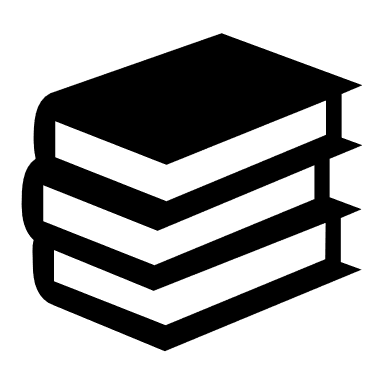 This symbol indicates the ways in which we will support pupils with their reading.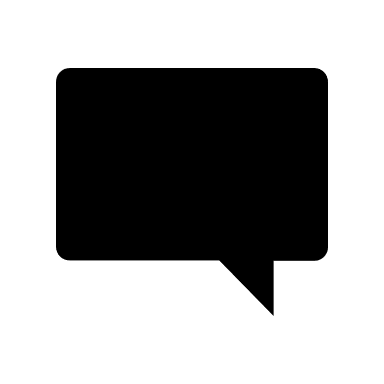 This symbol indicates the key terminology we will be introducing in lessons.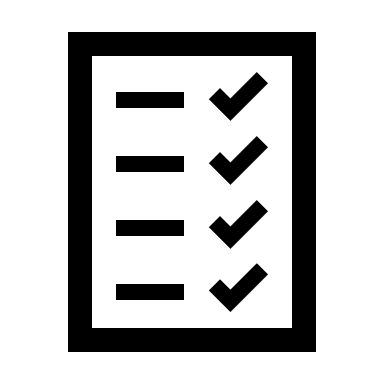 This symbol indicates how we will assess progress in the term.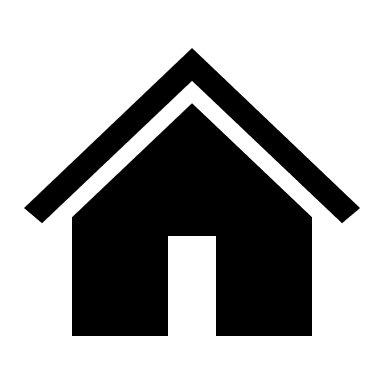 This symbol indicates the homework pupils will be set.Term 1  - The Gothic TraditionSubstantive Knowledge:Gothic Literature is a genre of literature and film that covers horror, death, and at times, romanceThe Gothic derived from Walpole’s The Castle of Otranto and developed with texts such as Mysteries of Udolpho, Jane Eyre and Wuthering Heights. Gothic conventions consist of evoking mystery and fear, emotional distress, the supernatural, romance as well as many others.Characterisation is a conscious construct developed by a writer’ often convincing representation of society or a dramatised version for stylistic or moral effect.A conceptual metaphor is a figurative comparison that draws on experience and shared understanding of a source and the target image.Romanticism is an artistic and intellectual movement that began in the late 18th century where imagination rather than reason was the most important factor. A Byronic hero is an arrogant, intelligent, educated outcast, who somehow balances their cynicism and self-destructive tendencies with a mysterious magnetism and attraction, particularly for heroines.A periodic sentence is a sentence in which the main clause is given at the end of the sentence in order to create interest or suspenseDisciplinary Knowledge:use tenor, vehicle and ground to analyse a range of metaphorsuse excellent epithets to evaluate and analyse Gothic characters and conventionsDevelop understanding of societal anxiety portrayed through Gothic LiteratureEvaluate the writer’s creation of characters and their state of mind.Develop use of conceptual metaphors to craft own detailed description.Use periodic sentences within own writing to build suspense.Summarise chronological events within Wuthering Heights and the development of tension and conflict.Evaluate the roles of Cathy and Heathcliff and Bronte’s purpose in creating such characters.Discuss thematic links between texts such as the conflicted mind as shown by Cathy in Wuthering Heights and Jane in The Yellow Wallpaper.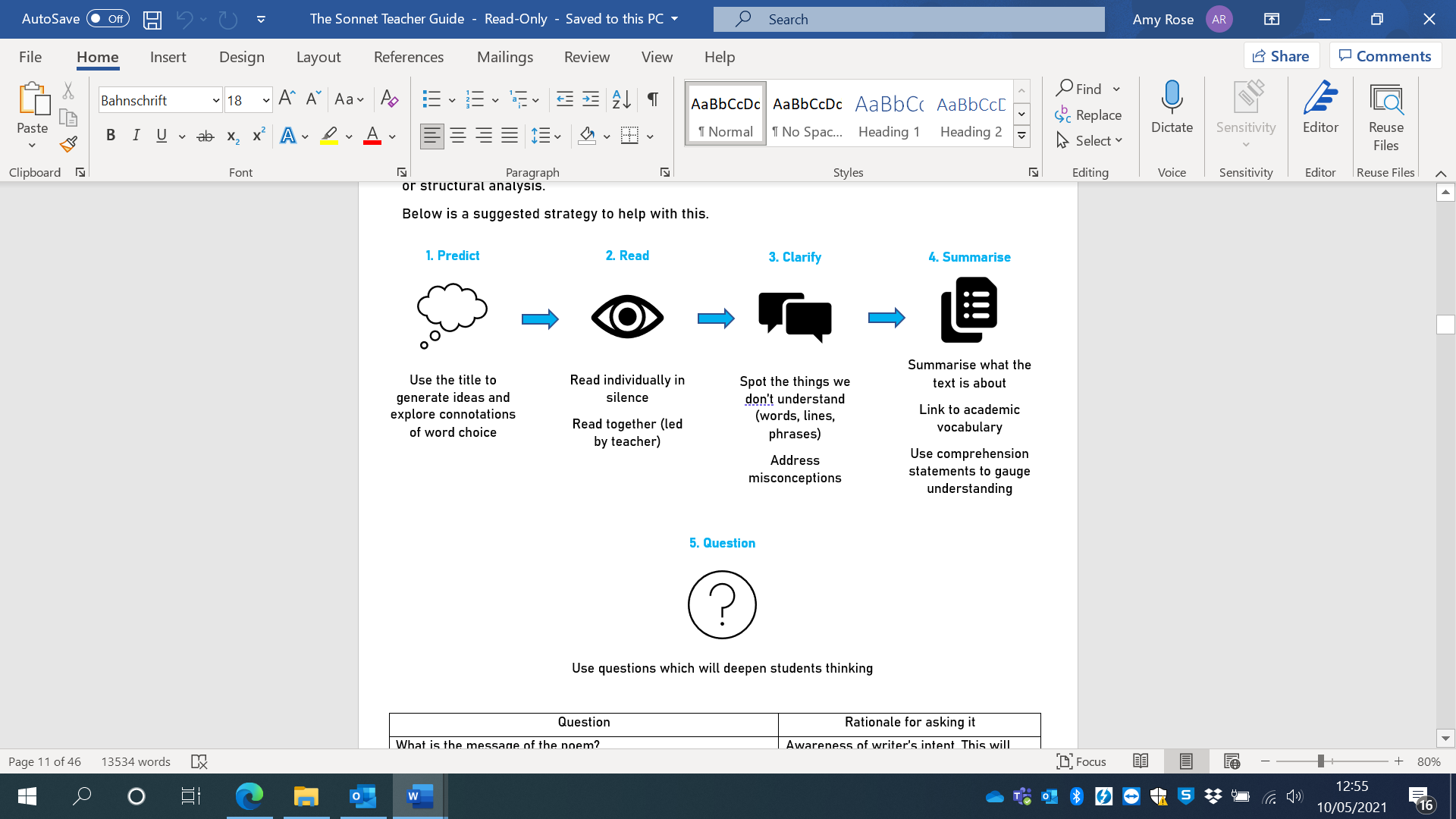 Term 1  - The Gothic TraditionSubstantive Knowledge:Gothic Literature is a genre of literature and film that covers horror, death, and at times, romanceThe Gothic derived from Walpole’s The Castle of Otranto and developed with texts such as Mysteries of Udolpho, Jane Eyre and Wuthering Heights. Gothic conventions consist of evoking mystery and fear, emotional distress, the supernatural, romance as well as many others.Characterisation is a conscious construct developed by a writer’ often convincing representation of society or a dramatised version for stylistic or moral effect.A conceptual metaphor is a figurative comparison that draws on experience and shared understanding of a source and the target image.Romanticism is an artistic and intellectual movement that began in the late 18th century where imagination rather than reason was the most important factor. A Byronic hero is an arrogant, intelligent, educated outcast, who somehow balances their cynicism and self-destructive tendencies with a mysterious magnetism and attraction, particularly for heroines.A periodic sentence is a sentence in which the main clause is given at the end of the sentence in order to create interest or suspenseDisciplinary Knowledge:use tenor, vehicle and ground to analyse a range of metaphorsuse excellent epithets to evaluate and analyse Gothic characters and conventionsDevelop understanding of societal anxiety portrayed through Gothic LiteratureEvaluate the writer’s creation of characters and their state of mind.Develop use of conceptual metaphors to craft own detailed description.Use periodic sentences within own writing to build suspense.Summarise chronological events within Wuthering Heights and the development of tension and conflict.Evaluate the roles of Cathy and Heathcliff and Bronte’s purpose in creating such characters.Discuss thematic links between texts such as the conflicted mind as shown by Cathy in Wuthering Heights and Jane in The Yellow Wallpaper.Term 1  - The Gothic TraditionSubstantive Knowledge:Gothic Literature is a genre of literature and film that covers horror, death, and at times, romanceThe Gothic derived from Walpole’s The Castle of Otranto and developed with texts such as Mysteries of Udolpho, Jane Eyre and Wuthering Heights. Gothic conventions consist of evoking mystery and fear, emotional distress, the supernatural, romance as well as many others.Characterisation is a conscious construct developed by a writer’ often convincing representation of society or a dramatised version for stylistic or moral effect.A conceptual metaphor is a figurative comparison that draws on experience and shared understanding of a source and the target image.Romanticism is an artistic and intellectual movement that began in the late 18th century where imagination rather than reason was the most important factor. A Byronic hero is an arrogant, intelligent, educated outcast, who somehow balances their cynicism and self-destructive tendencies with a mysterious magnetism and attraction, particularly for heroines.A periodic sentence is a sentence in which the main clause is given at the end of the sentence in order to create interest or suspenseDisciplinary Knowledge:use tenor, vehicle and ground to analyse a range of metaphorsuse excellent epithets to evaluate and analyse Gothic characters and conventionsDevelop understanding of societal anxiety portrayed through Gothic LiteratureEvaluate the writer’s creation of characters and their state of mind.Develop use of conceptual metaphors to craft own detailed description.Use periodic sentences within own writing to build suspense.Summarise chronological events within Wuthering Heights and the development of tension and conflict.Evaluate the roles of Cathy and Heathcliff and Bronte’s purpose in creating such characters.Discuss thematic links between texts such as the conflicted mind as shown by Cathy in Wuthering Heights and Jane in The Yellow Wallpaper.Frequent checks for understanding and multiple-choice questions provided. Regular opportunities to practise summarizing and thesis statements. Low stakes quiz to assess knowledge of academic vocabulary, comparative themes, literary concepts & analytical lexis. End point testTerm 1  - The Gothic TraditionSubstantive Knowledge:Gothic Literature is a genre of literature and film that covers horror, death, and at times, romanceThe Gothic derived from Walpole’s The Castle of Otranto and developed with texts such as Mysteries of Udolpho, Jane Eyre and Wuthering Heights. Gothic conventions consist of evoking mystery and fear, emotional distress, the supernatural, romance as well as many others.Characterisation is a conscious construct developed by a writer’ often convincing representation of society or a dramatised version for stylistic or moral effect.A conceptual metaphor is a figurative comparison that draws on experience and shared understanding of a source and the target image.Romanticism is an artistic and intellectual movement that began in the late 18th century where imagination rather than reason was the most important factor. A Byronic hero is an arrogant, intelligent, educated outcast, who somehow balances their cynicism and self-destructive tendencies with a mysterious magnetism and attraction, particularly for heroines.A periodic sentence is a sentence in which the main clause is given at the end of the sentence in order to create interest or suspenseDisciplinary Knowledge:use tenor, vehicle and ground to analyse a range of metaphorsuse excellent epithets to evaluate and analyse Gothic characters and conventionsDevelop understanding of societal anxiety portrayed through Gothic LiteratureEvaluate the writer’s creation of characters and their state of mind.Develop use of conceptual metaphors to craft own detailed description.Use periodic sentences within own writing to build suspense.Summarise chronological events within Wuthering Heights and the development of tension and conflict.Evaluate the roles of Cathy and Heathcliff and Bronte’s purpose in creating such characters.Discuss thematic links between texts such as the conflicted mind as shown by Cathy in Wuthering Heights and Jane in The Yellow Wallpaper.A range/variety of online quizzes to embed and test substantive knowledge and vocabulary.Half Term 2:   War WritingSubstantive Knowledge:The influence of the First World War on the development of modernism as a literary movementJourney’s End is a modernist playWhat makes a ‘well-made’ playThe 3 different types of irony (dramatic, situational & verbal)How Aristotle’s 5 part plot structure applies to Journey’s EndCharacters are vehicles which represent particular tenorsThemes are tenors represented by different vehiclesAristotle’s dramatic unities and how these apply to Journey’s EndCan explain the effects of irony and symbolismHow characters from different social classes are presented in Journey’s EndHow heroism, comradeship, class and power are presented in Journey’s EndDisciplinary Knowledge:use tenor, vehicle and ground to analyse a range of metaphorsuse excellent epithets to evaluate and analyse characters and themesDemonstrate understanding of societal anxiety portrayed through war writingEvaluate the processes a writer uses to create charactersExplain the effects of figures and schemes in poetryDevelop use of conceptual metaphors to craft own detailed description.Use a range of create sentence types in descriptive writing Summarise chronological events within Journey’s End and the development of tension and conflict.Evaluate the roles of Stanhope, Osbourne and Raleigh and Sherriff’s purpose in creating such characters.Discuss thematic links between texts Half Term 2:   War WritingSubstantive Knowledge:The influence of the First World War on the development of modernism as a literary movementJourney’s End is a modernist playWhat makes a ‘well-made’ playThe 3 different types of irony (dramatic, situational & verbal)How Aristotle’s 5 part plot structure applies to Journey’s EndCharacters are vehicles which represent particular tenorsThemes are tenors represented by different vehiclesAristotle’s dramatic unities and how these apply to Journey’s EndCan explain the effects of irony and symbolismHow characters from different social classes are presented in Journey’s EndHow heroism, comradeship, class and power are presented in Journey’s EndDisciplinary Knowledge:use tenor, vehicle and ground to analyse a range of metaphorsuse excellent epithets to evaluate and analyse characters and themesDemonstrate understanding of societal anxiety portrayed through war writingEvaluate the processes a writer uses to create charactersExplain the effects of figures and schemes in poetryDevelop use of conceptual metaphors to craft own detailed description.Use a range of create sentence types in descriptive writing Summarise chronological events within Journey’s End and the development of tension and conflict.Evaluate the roles of Stanhope, Osbourne and Raleigh and Sherriff’s purpose in creating such characters.Discuss thematic links between texts Half Term 2:   War WritingSubstantive Knowledge:The influence of the First World War on the development of modernism as a literary movementJourney’s End is a modernist playWhat makes a ‘well-made’ playThe 3 different types of irony (dramatic, situational & verbal)How Aristotle’s 5 part plot structure applies to Journey’s EndCharacters are vehicles which represent particular tenorsThemes are tenors represented by different vehiclesAristotle’s dramatic unities and how these apply to Journey’s EndCan explain the effects of irony and symbolismHow characters from different social classes are presented in Journey’s EndHow heroism, comradeship, class and power are presented in Journey’s EndDisciplinary Knowledge:use tenor, vehicle and ground to analyse a range of metaphorsuse excellent epithets to evaluate and analyse characters and themesDemonstrate understanding of societal anxiety portrayed through war writingEvaluate the processes a writer uses to create charactersExplain the effects of figures and schemes in poetryDevelop use of conceptual metaphors to craft own detailed description.Use a range of create sentence types in descriptive writing Summarise chronological events within Journey’s End and the development of tension and conflict.Evaluate the roles of Stanhope, Osbourne and Raleigh and Sherriff’s purpose in creating such characters.Discuss thematic links between texts Frequent checks for understanding and multiple-choice questions provided. Regular opportunities to practise summarizing and thesis statements. Low stakes quizzing for knowledgeEnd of topic test.Half Term 2:   War WritingSubstantive Knowledge:The influence of the First World War on the development of modernism as a literary movementJourney’s End is a modernist playWhat makes a ‘well-made’ playThe 3 different types of irony (dramatic, situational & verbal)How Aristotle’s 5 part plot structure applies to Journey’s EndCharacters are vehicles which represent particular tenorsThemes are tenors represented by different vehiclesAristotle’s dramatic unities and how these apply to Journey’s EndCan explain the effects of irony and symbolismHow characters from different social classes are presented in Journey’s EndHow heroism, comradeship, class and power are presented in Journey’s EndDisciplinary Knowledge:use tenor, vehicle and ground to analyse a range of metaphorsuse excellent epithets to evaluate and analyse characters and themesDemonstrate understanding of societal anxiety portrayed through war writingEvaluate the processes a writer uses to create charactersExplain the effects of figures and schemes in poetryDevelop use of conceptual metaphors to craft own detailed description.Use a range of create sentence types in descriptive writing Summarise chronological events within Journey’s End and the development of tension and conflict.Evaluate the roles of Stanhope, Osbourne and Raleigh and Sherriff’s purpose in creating such characters.Discuss thematic links between texts A range/variety of online quizzes to embed and test substantive knowledge and vocabulary.Half Term 1: Exploring GraphsDeclarative Knowledge:Recognise the four quadrants of a co-ordinate gridPlot point in at least 1 quadrant of a coordinate gridPlot co-linear points in 1 quadrantDiscuss/describe a relationship between x and y coordinates Discuss/describe a relationship between 2 linear variables Procedural Knowledge:Create an equation for graphs with +ve gradientsCreate an equation for graphs with +ve gradients including decimals and fractionsCreate an equation for graphs with a positive gradient and +ve interceptPlot point in 4 quadrants recapCreate an equation for graphs with -ve gradientsCreate an equation for graphs with -ve gradients including decimals and fractionsCreate an equation for graphs with a -ve interceptIdentify the gradient from y = mx + cIdentify the intercept from y = mx + cRearrange to find the above ay = mx + cRearrange to find the above mx + y = cRearrange to find the above with mx + ay = c Substitute to generate points with negativeSubstitute into an implicit points equationsCheck to see if coordinates points on a lineSubstitute into and generate coordinate for y = x2+cPlot and recognise a quadratic graphSubstitute into and generate coordinate for y = -(x)2+cSubstitute into and generate coordinate for y = x2+bx+cIdentify a minimum or maximum for quadratic graphIdentify estimated roots of a quadratic graphConditional Knowledge: Recognise physical differences in line with a negative gradient and positive gradientsApply knowledge to create an equation for a horizontal lineExplore the limitations of your knowledge with a vertical lineApply knowledge to across a range of linear graphsRecognise limits of a calculatorModelling reading of questions by the class teacher – teaching like a Mathematician Two key words at the start of each lesson defined Expectation of Mathematical vocabulary used in lessonsHalf Term 1: Exploring GraphsDeclarative Knowledge:Recognise the four quadrants of a co-ordinate gridPlot point in at least 1 quadrant of a coordinate gridPlot co-linear points in 1 quadrantDiscuss/describe a relationship between x and y coordinates Discuss/describe a relationship between 2 linear variables Procedural Knowledge:Create an equation for graphs with +ve gradientsCreate an equation for graphs with +ve gradients including decimals and fractionsCreate an equation for graphs with a positive gradient and +ve interceptPlot point in 4 quadrants recapCreate an equation for graphs with -ve gradientsCreate an equation for graphs with -ve gradients including decimals and fractionsCreate an equation for graphs with a -ve interceptIdentify the gradient from y = mx + cIdentify the intercept from y = mx + cRearrange to find the above ay = mx + cRearrange to find the above mx + y = cRearrange to find the above with mx + ay = c Substitute to generate points with negativeSubstitute into an implicit points equationsCheck to see if coordinates points on a lineSubstitute into and generate coordinate for y = x2+cPlot and recognise a quadratic graphSubstitute into and generate coordinate for y = -(x)2+cSubstitute into and generate coordinate for y = x2+bx+cIdentify a minimum or maximum for quadratic graphIdentify estimated roots of a quadratic graphConditional Knowledge: Recognise physical differences in line with a negative gradient and positive gradientsApply knowledge to create an equation for a horizontal lineExplore the limitations of your knowledge with a vertical lineApply knowledge to across a range of linear graphsRecognise limits of a calculatorFunction, equation Quadratic, cubic, reciprocal Gradient, y-intercept, x-intercept, root Sketch, plot Kinematic Speed, distance, time Acceleration, deceleration Linear, non-linear Parabola, Asymptote Rate of changeHalf Term 1: Exploring GraphsDeclarative Knowledge:Recognise the four quadrants of a co-ordinate gridPlot point in at least 1 quadrant of a coordinate gridPlot co-linear points in 1 quadrantDiscuss/describe a relationship between x and y coordinates Discuss/describe a relationship between 2 linear variables Procedural Knowledge:Create an equation for graphs with +ve gradientsCreate an equation for graphs with +ve gradients including decimals and fractionsCreate an equation for graphs with a positive gradient and +ve interceptPlot point in 4 quadrants recapCreate an equation for graphs with -ve gradientsCreate an equation for graphs with -ve gradients including decimals and fractionsCreate an equation for graphs with a -ve interceptIdentify the gradient from y = mx + cIdentify the intercept from y = mx + cRearrange to find the above ay = mx + cRearrange to find the above mx + y = cRearrange to find the above with mx + ay = c Substitute to generate points with negativeSubstitute into an implicit points equationsCheck to see if coordinates points on a lineSubstitute into and generate coordinate for y = x2+cPlot and recognise a quadratic graphSubstitute into and generate coordinate for y = -(x)2+cSubstitute into and generate coordinate for y = x2+bx+cIdentify a minimum or maximum for quadratic graphIdentify estimated roots of a quadratic graphConditional Knowledge: Recognise physical differences in line with a negative gradient and positive gradientsApply knowledge to create an equation for a horizontal lineExplore the limitations of your knowledge with a vertical lineApply knowledge to across a range of linear graphsRecognise limits of a calculatorThere will be a formal end of half-term exam incorporating the 2 units studied during the half-term and will recall work from Half-Term 1We will re-teach during an Exam Review lesson after the assessmentHalf Term 1: Exploring GraphsDeclarative Knowledge:Recognise the four quadrants of a co-ordinate gridPlot point in at least 1 quadrant of a coordinate gridPlot co-linear points in 1 quadrantDiscuss/describe a relationship between x and y coordinates Discuss/describe a relationship between 2 linear variables Procedural Knowledge:Create an equation for graphs with +ve gradientsCreate an equation for graphs with +ve gradients including decimals and fractionsCreate an equation for graphs with a positive gradient and +ve interceptPlot point in 4 quadrants recapCreate an equation for graphs with -ve gradientsCreate an equation for graphs with -ve gradients including decimals and fractionsCreate an equation for graphs with a -ve interceptIdentify the gradient from y = mx + cIdentify the intercept from y = mx + cRearrange to find the above ay = mx + cRearrange to find the above mx + y = cRearrange to find the above with mx + ay = c Substitute to generate points with negativeSubstitute into an implicit points equationsCheck to see if coordinates points on a lineSubstitute into and generate coordinate for y = x2+cPlot and recognise a quadratic graphSubstitute into and generate coordinate for y = -(x)2+cSubstitute into and generate coordinate for y = x2+bx+cIdentify a minimum or maximum for quadratic graphIdentify estimated roots of a quadratic graphConditional Knowledge: Recognise physical differences in line with a negative gradient and positive gradientsApply knowledge to create an equation for a horizontal lineExplore the limitations of your knowledge with a vertical lineApply knowledge to across a range of linear graphsRecognise limits of a calculatorKey Knowledge Organiser test – revise the key knowledge organiser given at the start of the unitDr Frost Maths – practising skills using DrFrostMaths.com (a unique username and password will be provided by the school)Half Term 1: Expanding and FactorisingDeclarative Knowledge:Understand that single brackets produce a linear graph and double brackets produce a quadratic graphProcedural Knowledge:Expand brackets with only positivesExpansion with more than 1 letter and/or more than 2 termsExpansion and simplify with 2 or more bracketsExpansion to problems with negatives within the bracketsExpansion to problems with a negative outside the bracketsExpansion with negative with 2 or more bracketsExpansion with all fractionsExpansion with 2 brackets (all positive)Expansion with 2 brackets (all negative)Expansion with 2 brackets (mixed signs)Expansion with 3 bracketsFactorise into a bracket with only positives and negativeinside the bracketFactorisation with more than 1 factorFactorisation with negative common factorsFactorise with indices greater than 2Factorise quadratics (Only positives)Factorise quadratics (With negatives)Conditional Knowledge:Know when to expand first or divide first to solve an equation. Sketch the graph from the factorised quadratic. Modelling reading of questions by the class teacher – teaching like a Mathematician Two key words at the start of each lesson defined Expectation of Mathematical vocabulary used in lessonsHalf Term 1: Expanding and FactorisingDeclarative Knowledge:Understand that single brackets produce a linear graph and double brackets produce a quadratic graphProcedural Knowledge:Expand brackets with only positivesExpansion with more than 1 letter and/or more than 2 termsExpansion and simplify with 2 or more bracketsExpansion to problems with negatives within the bracketsExpansion to problems with a negative outside the bracketsExpansion with negative with 2 or more bracketsExpansion with all fractionsExpansion with 2 brackets (all positive)Expansion with 2 brackets (all negative)Expansion with 2 brackets (mixed signs)Expansion with 3 bracketsFactorise into a bracket with only positives and negativeinside the bracketFactorisation with more than 1 factorFactorisation with negative common factorsFactorise with indices greater than 2Factorise quadratics (Only positives)Factorise quadratics (With negatives)Conditional Knowledge:Know when to expand first or divide first to solve an equation. Sketch the graph from the factorised quadratic. Inequality Identity Equivalent Equation Formula, Formulae Expression Expand Linear QuadraticHalf Term 1: Expanding and FactorisingDeclarative Knowledge:Understand that single brackets produce a linear graph and double brackets produce a quadratic graphProcedural Knowledge:Expand brackets with only positivesExpansion with more than 1 letter and/or more than 2 termsExpansion and simplify with 2 or more bracketsExpansion to problems with negatives within the bracketsExpansion to problems with a negative outside the bracketsExpansion with negative with 2 or more bracketsExpansion with all fractionsExpansion with 2 brackets (all positive)Expansion with 2 brackets (all negative)Expansion with 2 brackets (mixed signs)Expansion with 3 bracketsFactorise into a bracket with only positives and negativeinside the bracketFactorisation with more than 1 factorFactorisation with negative common factorsFactorise with indices greater than 2Factorise quadratics (Only positives)Factorise quadratics (With negatives)Conditional Knowledge:Know when to expand first or divide first to solve an equation. Sketch the graph from the factorised quadratic. There will be a formal end of half-term exam incorporating the 2 units studied during the half-term and will recall work from Half-Term 1We will re-teach during an Exam Review lesson after the assessmentHalf Term 1: Expanding and FactorisingDeclarative Knowledge:Understand that single brackets produce a linear graph and double brackets produce a quadratic graphProcedural Knowledge:Expand brackets with only positivesExpansion with more than 1 letter and/or more than 2 termsExpansion and simplify with 2 or more bracketsExpansion to problems with negatives within the bracketsExpansion to problems with a negative outside the bracketsExpansion with negative with 2 or more bracketsExpansion with all fractionsExpansion with 2 brackets (all positive)Expansion with 2 brackets (all negative)Expansion with 2 brackets (mixed signs)Expansion with 3 bracketsFactorise into a bracket with only positives and negativeinside the bracketFactorisation with more than 1 factorFactorisation with negative common factorsFactorise with indices greater than 2Factorise quadratics (Only positives)Factorise quadratics (With negatives)Conditional Knowledge:Know when to expand first or divide first to solve an equation. Sketch the graph from the factorised quadratic. Key Knowledge Organiser test – revise the key knowledge organiser given at the start of the unitDr Frost Maths – practising skills using DrFrostMaths.com (a unique username and password will be provided by the school)Half Term 2: TransformationsDeclarative Knowledge:Know the meaning of rotation, translation, enlargement and reflectionProcedural Knowledge:Identify rotational symmetryDescribe a rotationRotate a shape 1800 Rotate a shape 900 in any directionShow any rotation on a coordinate gridDescribe a translationDescribe a translation with a column vectorDemonstrate how to translate (including with a column vector)Describe a reflection, describing the mirror lineShow a reflection in the a vertical or horizontal lineShow a reflection in y = x or y = -xDescribe a positive enlargementShow a positive enlargement on a gridShow a positive enlargement using ray lines and a centreShow a positive fractional enlargement using ray linesShow a negative enlargement using ray lineDemonstrate how to move the object through more than 1 transformationDescribe and object moved through more than 1 transformationConditional Knowledge:Identify invariant pointsModelling reading of questions by the class teacher – teaching like a Mathematician Two key words at the start of each lesson defined Expectation of Mathematical vocabulary used in lessonsHalf Term 2: TransformationsDeclarative Knowledge:Know the meaning of rotation, translation, enlargement and reflectionProcedural Knowledge:Identify rotational symmetryDescribe a rotationRotate a shape 1800 Rotate a shape 900 in any directionShow any rotation on a coordinate gridDescribe a translationDescribe a translation with a column vectorDemonstrate how to translate (including with a column vector)Describe a reflection, describing the mirror lineShow a reflection in the a vertical or horizontal lineShow a reflection in y = x or y = -xDescribe a positive enlargementShow a positive enlargement on a gridShow a positive enlargement using ray lines and a centreShow a positive fractional enlargement using ray linesShow a negative enlargement using ray lineDemonstrate how to move the object through more than 1 transformationDescribe and object moved through more than 1 transformationConditional Knowledge:Identify invariant points(Cartesian) coordinates Axis, axes, x-axis, y-axis Origin Quadrant Translation, Reflection, Rotation Transformation Object, Image Congruent, congruence Mirror line Vector Centre of rotation, invariant point, Enlarge, enlargement Scaling Scale factor Centre of enlargement Object ImageHalf Term 2: TransformationsDeclarative Knowledge:Know the meaning of rotation, translation, enlargement and reflectionProcedural Knowledge:Identify rotational symmetryDescribe a rotationRotate a shape 1800 Rotate a shape 900 in any directionShow any rotation on a coordinate gridDescribe a translationDescribe a translation with a column vectorDemonstrate how to translate (including with a column vector)Describe a reflection, describing the mirror lineShow a reflection in the a vertical or horizontal lineShow a reflection in y = x or y = -xDescribe a positive enlargementShow a positive enlargement on a gridShow a positive enlargement using ray lines and a centreShow a positive fractional enlargement using ray linesShow a negative enlargement using ray lineDemonstrate how to move the object through more than 1 transformationDescribe and object moved through more than 1 transformationConditional Knowledge:Identify invariant pointsThere will be a formal end of half-term exam incorporating the 2 units studied during the half-term and will recall work from Half-Term 1We will re-teach during an Exam Review lesson after the assessmentHalf Term 2: TransformationsDeclarative Knowledge:Know the meaning of rotation, translation, enlargement and reflectionProcedural Knowledge:Identify rotational symmetryDescribe a rotationRotate a shape 1800 Rotate a shape 900 in any directionShow any rotation on a coordinate gridDescribe a translationDescribe a translation with a column vectorDemonstrate how to translate (including with a column vector)Describe a reflection, describing the mirror lineShow a reflection in the a vertical or horizontal lineShow a reflection in y = x or y = -xDescribe a positive enlargementShow a positive enlargement on a gridShow a positive enlargement using ray lines and a centreShow a positive fractional enlargement using ray linesShow a negative enlargement using ray lineDemonstrate how to move the object through more than 1 transformationDescribe and object moved through more than 1 transformationConditional Knowledge:Identify invariant pointsKey Knowledge Organiser test – revise the key knowledge organiser given at the start of the unitDr Frost Maths – practising skills using DrFrostMaths.com (a unique username and password will be provided by the school)Half Term 2: Financial MathsDeclarative Knowledge:Have an awareness of where money can come from.Understand and use common financial terminologyUnderstand the role of Income Tax and National Insurance Procedural Knowledge:Be able to interpret a bank statement.Be able to interpret and create a budget, with an awareness of accuracy and estimated valuesCalculate VAT at different ratesBe able to calculate profit and loss for business contextsCalculate percentage profit and lossMove freely between hourly, weekly, monthly and annual payCalculate gross income for a variety of wage schemes Calculate bonus income using percentage commissionCalculate Taxable PayCalculate Net IncomeConditional Knowledge: Apply tax and national insurance rates correctly by income bandCalculate total deductions (tax and national insurance) Compare and analyse impact of changes to rates and pay schemesModelling reading of questions by the class teacher – teaching like a Mathematician Two key words at the start of each lesson defined Expectation of Mathematical vocabulary used in lessonsHalf Term 2: Financial MathsDeclarative Knowledge:Have an awareness of where money can come from.Understand and use common financial terminologyUnderstand the role of Income Tax and National Insurance Procedural Knowledge:Be able to interpret a bank statement.Be able to interpret and create a budget, with an awareness of accuracy and estimated valuesCalculate VAT at different ratesBe able to calculate profit and loss for business contextsCalculate percentage profit and lossMove freely between hourly, weekly, monthly and annual payCalculate gross income for a variety of wage schemes Calculate bonus income using percentage commissionCalculate Taxable PayCalculate Net IncomeConditional Knowledge: Apply tax and national insurance rates correctly by income bandCalculate total deductions (tax and national insurance) Compare and analyse impact of changes to rates and pay schemesTo credit To debit Expenditure Income Salary Wage Inheritance Rent Mortgage Utilities Tax Budget VAT ‘Value Added Tax’ Interest Simple Interest Compound Interest Debt Appreciation Depreciation Per Annum. Expenditure, Profit.Half Term 2: Financial MathsDeclarative Knowledge:Have an awareness of where money can come from.Understand and use common financial terminologyUnderstand the role of Income Tax and National Insurance Procedural Knowledge:Be able to interpret a bank statement.Be able to interpret and create a budget, with an awareness of accuracy and estimated valuesCalculate VAT at different ratesBe able to calculate profit and loss for business contextsCalculate percentage profit and lossMove freely between hourly, weekly, monthly and annual payCalculate gross income for a variety of wage schemes Calculate bonus income using percentage commissionCalculate Taxable PayCalculate Net IncomeConditional Knowledge: Apply tax and national insurance rates correctly by income bandCalculate total deductions (tax and national insurance) Compare and analyse impact of changes to rates and pay schemesThere will be a formal end of half-term exam incorporating the 2 units studied during the half-term. We will re-teach during an Exam Review lesson after the assessmentHalf Term 2: Financial MathsDeclarative Knowledge:Have an awareness of where money can come from.Understand and use common financial terminologyUnderstand the role of Income Tax and National Insurance Procedural Knowledge:Be able to interpret a bank statement.Be able to interpret and create a budget, with an awareness of accuracy and estimated valuesCalculate VAT at different ratesBe able to calculate profit and loss for business contextsCalculate percentage profit and lossMove freely between hourly, weekly, monthly and annual payCalculate gross income for a variety of wage schemes Calculate bonus income using percentage commissionCalculate Taxable PayCalculate Net IncomeConditional Knowledge: Apply tax and national insurance rates correctly by income bandCalculate total deductions (tax and national insurance) Compare and analyse impact of changes to rates and pay schemesKey Knowledge Organiser test – revise the key knowledge organiser given at the start of the unitDr Frost Maths – practising skills using DrFrostMaths.com (a unique username and password will be provided by the school)Half Term 1: Biology, Chemistry and Physics Big Ideas Substantive Knowledge:What classifies something as living; structure and organelles of simple plant/animal cells and bacterial cells; Functions of organelles; Differences between prokaryotes and eukaryotes; Hierarchical system of organisation; Structure of the digestive system and function; Structure of the respiratory system and function; How the respiratory and digestive system work together.; Structure and function of the reproductive systemsDefinitions of element, atom, ions, compound, mixture, molecule and isotopes; Identify how early and modern periodic tables are organised; Interpret the periodic table; Structure of the atom; The charge and mass of subatomic particles.Energy stores; Energy transfers; Useful and wasteful energy; Efficiency equationStandard units and power of ten; variables; understand accuracy, precision, resolution, repeatability, reproducibilityDisciplinary Knowledge:Practical use of microscopesHow to calculate subatomic particlesDraw atomsDraw ionsIdentify useful and wasteful energiesCalculate efficiencyProduction and use of flash cards, revision cards and mind maps.How to convert unitsDrawing a table How to calculate a meanSkim readingDecoding – modelledEtymology of key termsHalf Term 1: Biology, Chemistry and Physics Big Ideas Substantive Knowledge:What classifies something as living; structure and organelles of simple plant/animal cells and bacterial cells; Functions of organelles; Differences between prokaryotes and eukaryotes; Hierarchical system of organisation; Structure of the digestive system and function; Structure of the respiratory system and function; How the respiratory and digestive system work together.; Structure and function of the reproductive systemsDefinitions of element, atom, ions, compound, mixture, molecule and isotopes; Identify how early and modern periodic tables are organised; Interpret the periodic table; Structure of the atom; The charge and mass of subatomic particles.Energy stores; Energy transfers; Useful and wasteful energy; Efficiency equationStandard units and power of ten; variables; understand accuracy, precision, resolution, repeatability, reproducibilityDisciplinary Knowledge:Practical use of microscopesHow to calculate subatomic particlesDraw atomsDraw ionsIdentify useful and wasteful energiesCalculate efficiencyProduction and use of flash cards, revision cards and mind maps.How to convert unitsDrawing a table How to calculate a meanCell, prokaryotic, eukaryotic, organelle, plant, animal, bacteria, tissue, organ, organ system, organism, organ system, neurone, impulse, reproductive, Element, Atomic weight, Atomic proton number, Atom, Nucleus, Subatomic particle, Proton, Electron, Neutron, Isotope, Relative atomic mass, Shell, Ion, Energy, Store, Transfer, system, System, chain, Sankey diagram, Insulation, heating, Line of best fit, scale, controlHalf Term 1: Biology, Chemistry and Physics Big Ideas Substantive Knowledge:What classifies something as living; structure and organelles of simple plant/animal cells and bacterial cells; Functions of organelles; Differences between prokaryotes and eukaryotes; Hierarchical system of organisation; Structure of the digestive system and function; Structure of the respiratory system and function; How the respiratory and digestive system work together.; Structure and function of the reproductive systemsDefinitions of element, atom, ions, compound, mixture, molecule and isotopes; Identify how early and modern periodic tables are organised; Interpret the periodic table; Structure of the atom; The charge and mass of subatomic particles.Energy stores; Energy transfers; Useful and wasteful energy; Efficiency equationStandard units and power of ten; variables; understand accuracy, precision, resolution, repeatability, reproducibilityDisciplinary Knowledge:Practical use of microscopesHow to calculate subatomic particlesDraw atomsDraw ionsIdentify useful and wasteful energiesCalculate efficiencyProduction and use of flash cards, revision cards and mind maps.How to convert unitsDrawing a table How to calculate a meanRecall – one for each scienceHalf Term 1: Biology, Chemistry and Physics Big Ideas Substantive Knowledge:What classifies something as living; structure and organelles of simple plant/animal cells and bacterial cells; Functions of organelles; Differences between prokaryotes and eukaryotes; Hierarchical system of organisation; Structure of the digestive system and function; Structure of the respiratory system and function; How the respiratory and digestive system work together.; Structure and function of the reproductive systemsDefinitions of element, atom, ions, compound, mixture, molecule and isotopes; Identify how early and modern periodic tables are organised; Interpret the periodic table; Structure of the atom; The charge and mass of subatomic particles.Energy stores; Energy transfers; Useful and wasteful energy; Efficiency equationStandard units and power of ten; variables; understand accuracy, precision, resolution, repeatability, reproducibilityDisciplinary Knowledge:Practical use of microscopesHow to calculate subatomic particlesDraw atomsDraw ionsIdentify useful and wasteful energiesCalculate efficiencyProduction and use of flash cards, revision cards and mind maps.How to convert unitsDrawing a table How to calculate a meanPreparation of revision cards for every lessonMemorising of revision cards for recall quiz – one for each scienceHalf Term 2: Biology, Chemistry and Physics Big IdeasSubstantive Knowledge:Structure and function of the reproductive systems; The relationships between genes, chromosomes and DNA; Theory of evolution in the context of plants and animalsDefinitions of element, atom, ions, compound, mixture, molecule and isotopes; Properties of mixtures; What reactants and products areContact and noncontact forcesunderstand what an anomaly is; understand what a line of best fit is; Non-linear, proportional, directly proportional graphs; understand what a trend is; understand what a gradient isDisciplinary Knowledge:How scientists work together to develop ideas.How to calculate subatomic particles; Draw atoms; Draw ionsDrawing force diagrams; Calculating resultant forces; Writing methods; Plotting data; Scaling an axis; Drawing a line of best fit; Calculating a gradientSkim readingDecoding – modelledEtymology of key termsHalf Term 2: Biology, Chemistry and Physics Big IdeasSubstantive Knowledge:Structure and function of the reproductive systems; The relationships between genes, chromosomes and DNA; Theory of evolution in the context of plants and animalsDefinitions of element, atom, ions, compound, mixture, molecule and isotopes; Properties of mixtures; What reactants and products areContact and noncontact forcesunderstand what an anomaly is; understand what a line of best fit is; Non-linear, proportional, directly proportional graphs; understand what a trend is; understand what a gradient isDisciplinary Knowledge:How scientists work together to develop ideas.How to calculate subatomic particles; Draw atoms; Draw ionsDrawing force diagrams; Calculating resultant forces; Writing methods; Plotting data; Scaling an axis; Drawing a line of best fit; Calculating a gradientGamete, haploid, DNA, double helix, adaptation, evolution, mixture, compound, properties, effervescence, observation, reactants products, equation, Useful, wasteful, efficiency, Variables, efficiency, accurate, Work, energy, transfer, Power, work, method, Power, Force, Resultant force, Balanced and unbalanced force, terminal velocityHalf Term 2: Biology, Chemistry and Physics Big IdeasSubstantive Knowledge:Structure and function of the reproductive systems; The relationships between genes, chromosomes and DNA; Theory of evolution in the context of plants and animalsDefinitions of element, atom, ions, compound, mixture, molecule and isotopes; Properties of mixtures; What reactants and products areContact and noncontact forcesunderstand what an anomaly is; understand what a line of best fit is; Non-linear, proportional, directly proportional graphs; understand what a trend is; understand what a gradient isDisciplinary Knowledge:How scientists work together to develop ideas.How to calculate subatomic particles; Draw atoms; Draw ionsDrawing force diagrams; Calculating resultant forces; Writing methods; Plotting data; Scaling an axis; Drawing a line of best fit; Calculating a gradientReview sheet – one for each scienceEnd of unit assessment – one for each scienceHalf Term 2: Biology, Chemistry and Physics Big IdeasSubstantive Knowledge:Structure and function of the reproductive systems; The relationships between genes, chromosomes and DNA; Theory of evolution in the context of plants and animalsDefinitions of element, atom, ions, compound, mixture, molecule and isotopes; Properties of mixtures; What reactants and products areContact and noncontact forcesunderstand what an anomaly is; understand what a line of best fit is; Non-linear, proportional, directly proportional graphs; understand what a trend is; understand what a gradient isDisciplinary Knowledge:How scientists work together to develop ideas.How to calculate subatomic particles; Draw atoms; Draw ionsDrawing force diagrams; Calculating resultant forces; Writing methods; Plotting data; Scaling an axis; Drawing a line of best fit; Calculating a gradientPreparation of revision cards for every lessonReview sheet – for each scienceRevision for end of unit assessment – for each scienceHalf Term 1: How far was the USA roaring in the 1920s?Substantive Knowledge:PowerImmigration Racism Protest Equality Diversity Democracy Disciplinary Knowledge:Literacy skillsAnalytical skillsSource analysisReading comprehensionDeveloping and sustaining argumentEmpathy Evaluating significanceIndividuals read aloud Opportunities for jump in reading for articles/source material.Skim reading source material to look for key phrases/words Book recommendation: The Great Gatsby by F.Scott Fitzgerald Half Term 1: How far was the USA roaring in the 1920s?Substantive Knowledge:PowerImmigration Racism Protest Equality Diversity Democracy Disciplinary Knowledge:Literacy skillsAnalytical skillsSource analysisReading comprehensionDeveloping and sustaining argumentEmpathy Evaluating significanceProhibitionSpeakeasyLibertyIndustrialisationDemocracy Anti-Saloon LeagueGangsterJazzEquality Half Term 1: How far was the USA roaring in the 1920s?Substantive Knowledge:PowerImmigration Racism Protest Equality Diversity Democracy Disciplinary Knowledge:Literacy skillsAnalytical skillsSource analysisReading comprehensionDeveloping and sustaining argumentEmpathy Evaluating significanceSection A: knowledge quiz 10 questionsSection B: Skills question focusing explaining the causes and consequences of Prohibition Half Term 1: How far was the USA roaring in the 1920s?Substantive Knowledge:PowerImmigration Racism Protest Equality Diversity Democracy Disciplinary Knowledge:Literacy skillsAnalytical skillsSource analysisReading comprehensionDeveloping and sustaining argumentEmpathy Evaluating significanceHomework booklets, set weeklyHalf Term 2: What was life like in Hitler's Germany?Substantive Knowledge:PowerDictatorship Fascism ReligionEquality Propaganda Conquer Disciplinary Knowledge:Literacy skillsAnalytical skillsSource analysisReading comprehensionDeveloping and sustaining argumentEmpathy Evaluating significanceIndividuals read aloud Opportunities for jump in reading for articles/source material.Skim reading source material to look for key phrases/words Book recommendation for challenge: The book thief by Markus ZusakThe Diary of Anne FrankHalf Term 2: What was life like in Hitler's Germany?Substantive Knowledge:PowerDictatorship Fascism ReligionEquality Propaganda Conquer Disciplinary Knowledge:Literacy skillsAnalytical skillsSource analysisReading comprehensionDeveloping and sustaining argumentEmpathy Evaluating significanceHolocaustShoahGenocide Concentration campRemembrance   DictatorRepressionOppressionPropagandaLebensraumAppeasement Mein Kampf Half Term 2: What was life like in Hitler's Germany?Substantive Knowledge:PowerDictatorship Fascism ReligionEquality Propaganda Conquer Disciplinary Knowledge:Literacy skillsAnalytical skillsSource analysisReading comprehensionDeveloping and sustaining argumentEmpathy Evaluating significanceSection A: knowledge quiz 10 questionsSection B: Skills question focusing on source analysis of life in Nazi GermanyHalf Term 2: What was life like in Hitler's Germany?Substantive Knowledge:PowerDictatorship Fascism ReligionEquality Propaganda Conquer Disciplinary Knowledge:Literacy skillsAnalytical skillsSource analysisReading comprehensionDeveloping and sustaining argumentEmpathy Evaluating significanceHomework booklets, set weeklyHalf Term 1: How does China’s demography change through space and time?Substantive Knowledge:Population DensityPopulation Distribution Strategies to reduce population growthIssues with population growthSustainabilityDisciplinary Knowledge:Literacy skillsAnalytical\explanation skillsReading comprehensionEvaluatingAnalysis of dataMap skills Interpretation of maps/sources The countries in Asia especially China, Russia and IndiaThe factors affecting the population distribution in China – east v west, human v physical factors.Population growth in China and the reason for and impact of the one child policy.Population pyramids and how China’s population pyramid is changing. Comparison with India and Russia.Book Recommendation: Little White Duck: A childhood in China – Na Liu and Andres Vera MartinezHalf Term 1: How does China’s demography change through space and time?Substantive Knowledge:Population DensityPopulation Distribution Strategies to reduce population growthIssues with population growthSustainabilityDisciplinary Knowledge:Literacy skillsAnalytical\explanation skillsReading comprehensionEvaluatingAnalysis of dataMap skills Interpretation of maps/sources AsiaContinentPopulation Birth rateDeath rateLife expectancyLIC (Low Income Country)HIC (High Income Country) Population pyramid TerrainFactorHumanPhysicalReliefDistributionHalf Term 1: How does China’s demography change through space and time?Substantive Knowledge:Population DensityPopulation Distribution Strategies to reduce population growthIssues with population growthSustainabilityDisciplinary Knowledge:Literacy skillsAnalytical\explanation skillsReading comprehensionEvaluatingAnalysis of dataMap skills Interpretation of maps/sources Assessment – Describe and explain the reasons behind China’s population distributionHalf Term 1: How does China’s demography change through space and time?Substantive Knowledge:Population DensityPopulation Distribution Strategies to reduce population growthIssues with population growthSustainabilityDisciplinary Knowledge:Literacy skillsAnalytical\explanation skillsReading comprehensionEvaluatingAnalysis of dataMap skills Interpretation of maps/sources Homework booklet set weekly Half Term 1: E-SafetySubstantive Knowledge:What is the computer misuse actWhat are the PEGI age ratingsWhat are age restrictions on social mediaWhat is a digital footprintWhat is cyberbullyingWhere can cyberbullying take placeHow can I support people being bullied onlineHow do I know if news is fakeHow can I report fake newsWhat is streamingHow can I live stream safelyHow do I report concerns onlineWhere can I go for concerns about online safetyWhat is streamingWhat is the Academy’s Acceptable Use policyWhat happens if I lose control of personal informationDisciplinary Knowledge:Literacy skillsAnalytical skillsSource analysisReading comprehensionDeveloping and sustaining argumentEmpathy Evaluating significanceWhole class reading Individuals read aloud Opportunities for jump in reading for articles/source material.Skim reading source material to look for key phrases/wordsHalf Term 1: E-SafetySubstantive Knowledge:What is the computer misuse actWhat are the PEGI age ratingsWhat are age restrictions on social mediaWhat is a digital footprintWhat is cyberbullyingWhere can cyberbullying take placeHow can I support people being bullied onlineHow do I know if news is fakeHow can I report fake newsWhat is streamingHow can I live stream safelyHow do I report concerns onlineWhere can I go for concerns about online safetyWhat is streamingWhat is the Academy’s Acceptable Use policyWhat happens if I lose control of personal informationDisciplinary Knowledge:Literacy skillsAnalytical skillsSource analysisReading comprehensionDeveloping and sustaining argumentEmpathy Evaluating significanceCybercrimeMisusePEGIRestrictionsCyberbullyingSocial NetworkFakeReportStreamingLawsSharingAcceptable Use PolicyHalf Term 1: E-SafetySubstantive Knowledge:What is the computer misuse actWhat are the PEGI age ratingsWhat are age restrictions on social mediaWhat is a digital footprintWhat is cyberbullyingWhere can cyberbullying take placeHow can I support people being bullied onlineHow do I know if news is fakeHow can I report fake newsWhat is streamingHow can I live stream safelyHow do I report concerns onlineWhere can I go for concerns about online safetyWhat is streamingWhat is the Academy’s Acceptable Use policyWhat happens if I lose control of personal informationDisciplinary Knowledge:Literacy skillsAnalytical skillsSource analysisReading comprehensionDeveloping and sustaining argumentEmpathy Evaluating significanceRegular low stakes knowledge factual recall assessment/test e.g QuizzizEnd of unit exam question- assessmentsHalf Term 1: E-SafetySubstantive Knowledge:What is the computer misuse actWhat are the PEGI age ratingsWhat are age restrictions on social mediaWhat is a digital footprintWhat is cyberbullyingWhere can cyberbullying take placeHow can I support people being bullied onlineHow do I know if news is fakeHow can I report fake newsWhat is streamingHow can I live stream safelyHow do I report concerns onlineWhere can I go for concerns about online safetyWhat is streamingWhat is the Academy’s Acceptable Use policyWhat happens if I lose control of personal informationDisciplinary Knowledge:Literacy skillsAnalytical skillsSource analysisReading comprehensionDeveloping and sustaining argumentEmpathy Evaluating significanceLearning Journey questionsResearch reporting on social mediaLog a week of daily streamingHalf Term 1: What is humanism?Substantive Knowledge:Atheism Non-theistic way of life Morality beyond religion Scientific Theory LogicDisciplinary Knowledge:Comprehension Listening Team work Leadership Debate Self-evaluation Critical thinkingTeachers lead by example. Teachers read from the board but will also encourage pupils to read aloud to the classHalf Term 1: What is humanism?Substantive Knowledge:Atheism Non-theistic way of life Morality beyond religion Scientific Theory LogicDisciplinary Knowledge:Comprehension Listening Team work Leadership Debate Self-evaluation Critical thinkingHumanist Non-theistic Atheist Stewardship Environmentalist Nihilist Dignity Rites Ceremony Morality Ethics Big Bang EvolutionHalf Term 1: What is humanism?Substantive Knowledge:Atheism Non-theistic way of life Morality beyond religion Scientific Theory LogicDisciplinary Knowledge:Comprehension Listening Team work Leadership Debate Self-evaluation Critical thinkingAssessment at the end of the unit made up of short answer and long answer questions.Half Term 1: What is humanism?Substantive Knowledge:Atheism Non-theistic way of life Morality beyond religion Scientific Theory LogicDisciplinary Knowledge:Comprehension Listening Team work Leadership Debate Self-evaluation Critical thinkingHomework booklet with tasks every weekHalf Term 2: What is a Good Life?Substantive Knowledge:Prayer Faith Enlightenment Happiness Mental Health CompassionDisciplinary Knowledge:Comprehension Listening Team work Leadership Debate Self-evaluation Critical thinkingTeachers lead by example. Teachers read from the board but will also encourage pupils to read aloud to the classHalf Term 2: What is a Good Life?Substantive Knowledge:Prayer Faith Enlightenment Happiness Mental Health CompassionDisciplinary Knowledge:Comprehension Listening Team work Leadership Debate Self-evaluation Critical thinkingFaith Jesus Parables Charity Prayer Mindfulness Meditation Eightfold Path Enlightenment Veganism Animal testing Animal welfare EnvironmentalistHalf Term 2: What is a Good Life?Substantive Knowledge:Prayer Faith Enlightenment Happiness Mental Health CompassionDisciplinary Knowledge:Comprehension Listening Team work Leadership Debate Self-evaluation Critical thinkingAssessment at the end of the unit made up of short answer and long answer questions.Half Term 2: What is a Good Life?Substantive Knowledge:Prayer Faith Enlightenment Happiness Mental Health CompassionDisciplinary Knowledge:Comprehension Listening Team work Leadership Debate Self-evaluation Critical thinkingHomework booklet with tasks every weekHalf Term 1: Why do we have laws?Substantive Knowledge:RulesYouth courtCriminal responsibilityCourt casesDisciplinary Knowledge:Comprehension of newspaper articles Evaluate other pupils’ ideas Discuss personal ideas Oracy skills Written communication Teachers lead by example. Teachers read aloud but will also encourage pupils to read aloud to the class and in smaller groups. Half Term 1: Why do we have laws?Substantive Knowledge:RulesYouth courtCriminal responsibilityCourt casesDisciplinary Knowledge:Comprehension of newspaper articles Evaluate other pupils’ ideas Discuss personal ideas Oracy skills Written communication Justice Court Punishment Responsibility Judge Criminal justice system Law Equality Government Prejudice Discrimination Human Rights Petition Boycott Activist Migration Refugee Asylum seeker immigration Half Term 1: Why do we have laws?Substantive Knowledge:RulesYouth courtCriminal responsibilityCourt casesDisciplinary Knowledge:Comprehension of newspaper articles Evaluate other pupils’ ideas Discuss personal ideas Oracy skills Written communication Recall quizHalf Term 1: Why do we have laws?Substantive Knowledge:RulesYouth courtCriminal responsibilityCourt casesDisciplinary Knowledge:Comprehension of newspaper articles Evaluate other pupils’ ideas Discuss personal ideas Oracy skills Written communication Homework booklet with tasks to be completed every other lessonHalf Term 2: What is Fair?Substantive Knowledge:EqualityDiscrimination and its impactHuman Rights ActHuman Rights abuseTaking action on global problemsDisciplinary Knowledge:Comprehension of newspaper articles Evaluate other pupils’ ideas Discuss personal ideas Oracy skills Written communication Teachers lead by example. Teachers read aloud but will also encourage pupils to read aloud to the class and in smaller groups. Half Term 2: What is Fair?Substantive Knowledge:EqualityDiscrimination and its impactHuman Rights ActHuman Rights abuseTaking action on global problemsDisciplinary Knowledge:Comprehension of newspaper articles Evaluate other pupils’ ideas Discuss personal ideas Oracy skills Written communication Justice Court Punishment Responsibility Judge Criminal justice system Law Equality Government Prejudice Discrimination Human Rights Petition Boycott Activist Migration Refugee Asylum seeker immigration Half Term 2: What is Fair?Substantive Knowledge:EqualityDiscrimination and its impactHuman Rights ActHuman Rights abuseTaking action on global problemsDisciplinary Knowledge:Comprehension of newspaper articles Evaluate other pupils’ ideas Discuss personal ideas Oracy skills Written communication Extended written piece of writing and retrieval questionsHalf Term 2: What is Fair?Substantive Knowledge:EqualityDiscrimination and its impactHuman Rights ActHuman Rights abuseTaking action on global problemsDisciplinary Knowledge:Comprehension of newspaper articles Evaluate other pupils’ ideas Discuss personal ideas Oracy skills Written communication Homework booklet with tasks to be completed every other lessonHalf Term 1 & 2: Projets d‘avenirSubstantive Knowledge:This units talks about work and future aspirations.Talk about work , what people can do to earn money, different types of jobs , future aspirations , understand and  explain the qualities of an inventor. Disciplinary Knowledge:Using modal verbs pouvoir. devoir/vouloir/ future tense/ using three tenses / using connectives to extend  /giving extended opinions/pour +infinitive / formulating questions in the perfect tense.De-coding new vocabularyReading for gistReading for detailUnderstanding word associationLooking at written prose.Model readingPaired readingReading out loudHalf Term 1 & 2: Projets d‘avenirSubstantive Knowledge:This units talks about work and future aspirations.Talk about work , what people can do to earn money, different types of jobs , future aspirations , understand and  explain the qualities of an inventor. Disciplinary Knowledge:Using modal verbs pouvoir. devoir/vouloir/ future tense/ using three tenses / using connectives to extend  /giving extended opinions/pour +infinitive / formulating questions in the perfect tense.Key vocabularyj’irai /je travaillerai / tu serasc’est , ce sera / ce serait , c’étaitil y aura / il y auraitQu’est -ce que tu as étudié ?Qu’est-ce que tu voudrais faire à l’avenir ?Parce que/ carSi j’avais le choixPlu tard, je voudraisÊtre / avoirOpinions + infinitives = j’aime travaillerTime phrases : aujourd’hui, hier, l’année dernière / prochaine/ l’été dernier / prochain/ à l’avenirExtension phrases :Je dirais que ce sera +adjectiveMême si j’ailleDepuis que je suis au collège, j’ étudie …Apres avoir fini …Avant d’aller à l’universitéHalf Term 1 & 2: Projets d‘avenirSubstantive Knowledge:This units talks about work and future aspirations.Talk about work , what people can do to earn money, different types of jobs , future aspirations , understand and  explain the qualities of an inventor. Disciplinary Knowledge:Using modal verbs pouvoir. devoir/vouloir/ future tense/ using three tenses / using connectives to extend  /giving extended opinions/pour +infinitive / formulating questions in the perfect tense.Formative assessmentListening and reading exercises.Speaking peer and self assessed interview. Summative assessmentWriting assessment – write a about any work experience and future aspirations.Half Term 1 & 2: Projets d‘avenirSubstantive Knowledge:This units talks about work and future aspirations.Talk about work , what people can do to earn money, different types of jobs , future aspirations , understand and  explain the qualities of an inventor. Disciplinary Knowledge:Using modal verbs pouvoir. devoir/vouloir/ future tense/ using three tenses / using connectives to extend  /giving extended opinions/pour +infinitive / formulating questions in the perfect tense.Memrise.comQuizizz.comResearch tasksLanguagenut Half Term 1 E-Safety Grooming, sexting, the dark webSubstantive Knowledge:What the dark web and how it is not only used for illegal activity but by newspapers and is funded by the US governmentDisciplinary Knowledge:Explore grooming and how talking to strangers and sharing information can be used by a groomerHow sexting can affect someone's life even if they are in a relationship with the person, they are sextingModel readingReading out loudSkim and Scan of source informationDecoding termsEtymology of key termsHalf Term 1 E-Safety Grooming, sexting, the dark webSubstantive Knowledge:What the dark web and how it is not only used for illegal activity but by newspapers and is funded by the US governmentDisciplinary Knowledge:Explore grooming and how talking to strangers and sharing information can be used by a groomerHow sexting can affect someone's life even if they are in a relationship with the person, they are sextingGroomingSextingDark webConsequencesStatisticsRamificationsHalf Term 1 E-Safety Grooming, sexting, the dark webSubstantive Knowledge:What the dark web and how it is not only used for illegal activity but by newspapers and is funded by the US governmentDisciplinary Knowledge:Explore grooming and how talking to strangers and sharing information can be used by a groomerHow sexting can affect someone's life even if they are in a relationship with the person, they are sextingFormative assessmentKnowledge checksQuizPractice questionsSummative assessmentEnd of unit assessmentHalf Term 1 E-Safety Grooming, sexting, the dark webSubstantive Knowledge:What the dark web and how it is not only used for illegal activity but by newspapers and is funded by the US governmentDisciplinary Knowledge:Explore grooming and how talking to strangers and sharing information can be used by a groomerHow sexting can affect someone's life even if they are in a relationship with the person, they are sextingQuizizzPractice questionsRevision tasksResearch tasksHalf Term 1: Dance MusicSubstantive Knowledge:Understand the connection between the steps, movement and formation of dances and the inter-related musical features within the music that accompanies them.different dance music genres use different time signatures and metres and how these relate to the dance.dance music is chiefly made up of primary chords, using chords I, IV, V, V7 and seventh chords in a range of simple major and minor keys.Disciplinary Knowledge:Describe the different accompaniment patterns and textures in dance music from different times and places.  Key TermsEtymology of Key TermsHalf Term 1: Dance MusicSubstantive Knowledge:Understand the connection between the steps, movement and formation of dances and the inter-related musical features within the music that accompanies them.different dance music genres use different time signatures and metres and how these relate to the dance.dance music is chiefly made up of primary chords, using chords I, IV, V, V7 and seventh chords in a range of simple major and minor keys.Disciplinary Knowledge:Describe the different accompaniment patterns and textures in dance music from different times and places.  Marches, The Baroque Dance Suite, Waltz, Latin Dance: Tango, Irish Jig and Reel, American Line Dance, Disco, Club Dance.  Primary Chords, Time SignaturesHalf Term 1: Dance MusicSubstantive Knowledge:Understand the connection between the steps, movement and formation of dances and the inter-related musical features within the music that accompanies them.different dance music genres use different time signatures and metres and how these relate to the dance.dance music is chiefly made up of primary chords, using chords I, IV, V, V7 and seventh chords in a range of simple major and minor keys.Disciplinary Knowledge:Describe the different accompaniment patterns and textures in dance music from different times and places.  Recall Questions to Start Every LessonEnd of Unit AssessmentHalf Term 1: Dance MusicSubstantive Knowledge:Understand the connection between the steps, movement and formation of dances and the inter-related musical features within the music that accompanies them.different dance music genres use different time signatures and metres and how these relate to the dance.dance music is chiefly made up of primary chords, using chords I, IV, V, V7 and seventh chords in a range of simple major and minor keys.Disciplinary Knowledge:Describe the different accompaniment patterns and textures in dance music from different times and places.  Homework SheetHalf Term 2: Film MusicSubstantive Knowledge:How music can enhance the visual images and dramatic impact of film and can reflect the emotional and narrative messages of the drama.How timing is a crucial factor in the composition and performance of music for film.How film music can change the viewer’s interpretation of a sceneDisciplinary Knowledge:How to create an effective musical narrative for a film scene, using appropriate techniques to create an intended effect.Key TermsEtymology of Key TermsHalf Term 2: Film MusicSubstantive Knowledge:How music can enhance the visual images and dramatic impact of film and can reflect the emotional and narrative messages of the drama.How timing is a crucial factor in the composition and performance of music for film.How film music can change the viewer’s interpretation of a sceneDisciplinary Knowledge:How to create an effective musical narrative for a film scene, using appropriate techniques to create an intended effect.Leitmotif, Soundtrack, Theme Song, Mickey-Mousing, Sequencing, Storyboard, Sound Effects, Motif, Timbre / Sonority, Musical Clichés, Diegetic / Non-Diegetic Music.Half Term 2: Film MusicSubstantive Knowledge:How music can enhance the visual images and dramatic impact of film and can reflect the emotional and narrative messages of the drama.How timing is a crucial factor in the composition and performance of music for film.How film music can change the viewer’s interpretation of a sceneDisciplinary Knowledge:How to create an effective musical narrative for a film scene, using appropriate techniques to create an intended effect.Recall Questions to Start Every LessonEnd of Unit AssessmentHalf Term 2: Film MusicSubstantive Knowledge:How music can enhance the visual images and dramatic impact of film and can reflect the emotional and narrative messages of the drama.How timing is a crucial factor in the composition and performance of music for film.How film music can change the viewer’s interpretation of a sceneDisciplinary Knowledge:How to create an effective musical narrative for a film scene, using appropriate techniques to create an intended effect.Homework SheetHalf Term 1 &2: Monologues and DuologuesSubstantive Knowledge:Understand the terms monologue and duologueUnderstand the uses and purpose of monologues and duologuesLearn the Stanislavski MethodConsider different methods of delivery for monologuesDisciplinary Knowledge:Use given circumstances and hot-seating to explore a character and develop your ability to create convincing characterisation Explore different ways of delivering lines: use of voice, movement, gesture, levels, interaction with the audienceApply understanding of monologues to create your own character, situation and appropriate monologueDecoding of key words – modelledEtymology of key termsIndividuals read aloud Opportunities for jump in reading from scriptsScript choices to build confidenceHalf Term 1 &2: Monologues and DuologuesSubstantive Knowledge:Understand the terms monologue and duologueUnderstand the uses and purpose of monologues and duologuesLearn the Stanislavski MethodConsider different methods of delivery for monologuesDisciplinary Knowledge:Use given circumstances and hot-seating to explore a character and develop your ability to create convincing characterisation Explore different ways of delivering lines: use of voice, movement, gesture, levels, interaction with the audienceApply understanding of monologues to create your own character, situation and appropriate monologueMonologue, Duologue, Dialogue, Given circumstance, Characterisation, Physicality, Proxemics, Hot-seating Half Term 1 &2: Monologues and DuologuesSubstantive Knowledge:Understand the terms monologue and duologueUnderstand the uses and purpose of monologues and duologuesLearn the Stanislavski MethodConsider different methods of delivery for monologuesDisciplinary Knowledge:Use given circumstances and hot-seating to explore a character and develop your ability to create convincing characterisation Explore different ways of delivering lines: use of voice, movement, gesture, levels, interaction with the audienceApply understanding of monologues to create your own character, situation and appropriate monologueRecall tests – verbal and on whiteboardsEnd of unit 10 question knowledge quizPractical assessment of delivery of a monologue OR duologue from a pre-existing scriptPractical assessment of delivery of a devised monologue for a character of your choiceHalf Term 1 &2: Monologues and DuologuesSubstantive Knowledge:Understand the terms monologue and duologueUnderstand the uses and purpose of monologues and duologuesLearn the Stanislavski MethodConsider different methods of delivery for monologuesDisciplinary Knowledge:Use given circumstances and hot-seating to explore a character and develop your ability to create convincing characterisation Explore different ways of delivering lines: use of voice, movement, gesture, levels, interaction with the audienceApply understanding of monologues to create your own character, situation and appropriate monologuePreparation for knowledge retrieval test.Learn lines for practical assessment of a monologue.Term 1: Pewter JewellerySubstantive Knowledge:Computer aided designComputer aided manufacturingThe working properties of alloys The process of casting and the risks associated with it.Disciplinary Knowledge:Use Computer aided design programme to design casting mouldTransfer designs to Laser cutter.Apply knowledge for safe use of casting.Use a variety of metal skills to produce a quality jewellery brooch/necklace.Decoding of keywords.Opportunities for extended knowledge theoryTerm 1: Pewter JewellerySubstantive Knowledge:Computer aided designComputer aided manufacturingThe working properties of alloys The process of casting and the risks associated with it.Disciplinary Knowledge:Use Computer aided design programme to design casting mouldTransfer designs to Laser cutter.Apply knowledge for safe use of casting.Use a variety of metal skills to produce a quality jewellery brooch/necklace.Casting Vee gatesDatum points and lines PewterBuffing TransferComputer aided DesignComputer aided manufactureBatch productionTerm 1: Pewter JewellerySubstantive Knowledge:Computer aided designComputer aided manufacturingThe working properties of alloys The process of casting and the risks associated with it.Disciplinary Knowledge:Use Computer aided design programme to design casting mouldTransfer designs to Laser cutter.Apply knowledge for safe use of casting.Use a variety of metal skills to produce a quality jewellery brooch/necklace.Recall tests Review sheetEnd of unit testTerm 1: Pewter JewellerySubstantive Knowledge:Computer aided designComputer aided manufacturingThe working properties of alloys The process of casting and the risks associated with it.Disciplinary Knowledge:Use Computer aided design programme to design casting mouldTransfer designs to Laser cutter.Apply knowledge for safe use of casting.Use a variety of metal skills to produce a quality jewellery brooch/necklace.Retrieval and review Homework sheet.Preparation for retrieval testTerm 1: Staple foods Substantive Knowledge:Staple food from around the worldHistory of the potatoAllergiesAutoimmune diseaseDietary needs of different people Disciplinary Knowledge:Cook dishes and identify different staple foods and their origins. Evaluation of dishes.Identifying allergens within dish. How technology has impacted food production. Alternative ingredients to suit allergies and auto-immune dishes Dietary requirements of age, activity levels and food choice. Decoding of key words Opportunities for extended knowledge theory. Term 1: Staple foods Substantive Knowledge:Staple food from around the worldHistory of the potatoAllergiesAutoimmune diseaseDietary needs of different people Disciplinary Knowledge:Cook dishes and identify different staple foods and their origins. Evaluation of dishes.Identifying allergens within dish. How technology has impacted food production. Alternative ingredients to suit allergies and auto-immune dishes Dietary requirements of age, activity levels and food choice. Allergy, autoimmune, dietary need, growth, repair, technology in farming, calorie intake, energy expenditure, age. Term 1: Staple foods Substantive Knowledge:Staple food from around the worldHistory of the potatoAllergiesAutoimmune diseaseDietary needs of different people Disciplinary Knowledge:Cook dishes and identify different staple foods and their origins. Evaluation of dishes.Identifying allergens within dish. How technology has impacted food production. Alternative ingredients to suit allergies and auto-immune dishes Dietary requirements of age, activity levels and food choice. Recall tests Review sheets End of unit test. Term 1: Staple foods Substantive Knowledge:Staple food from around the worldHistory of the potatoAllergiesAutoimmune diseaseDietary needs of different people Disciplinary Knowledge:Cook dishes and identify different staple foods and their origins. Evaluation of dishes.Identifying allergens within dish. How technology has impacted food production. Alternative ingredients to suit allergies and auto-immune dishes Dietary requirements of age, activity levels and food choice. Retrieval and homework sheetPreparation for retrieval test.  Half term 1. SurrealismSubstantive Knowledge:Surreal artwork and Salvador DaliPainting with acrylic, blending and skin toneTonal drawing Translating an image using a gridDisciplinary Knowledge:The inspirations and ideas behind the Surrealist movement including dreams, magic, beauty in the unexpected and the disregarded and unconventionalWhich colours to mix in order to produce different skin tones, colour mixing ratiosAdjusting tone by varying pressure, changing their pencil or layering to add depth and a sense of three dimensionality to drawings Creating a distorted drawing by manipulating a standard drawing grid 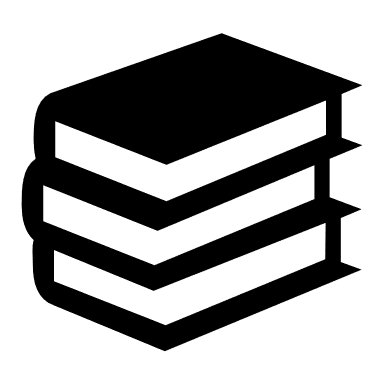 Decoding of keywords with etymology Teacher modelling subject specific vocabulary  Opportunities for group and independent reading of artist context pagesCritical analysis of artist’s work with guidance on writing an opinion Half term 1. SurrealismSubstantive Knowledge:Surreal artwork and Salvador DaliPainting with acrylic, blending and skin toneTonal drawing Translating an image using a gridDisciplinary Knowledge:The inspirations and ideas behind the Surrealist movement including dreams, magic, beauty in the unexpected and the disregarded and unconventionalWhich colours to mix in order to produce different skin tones, colour mixing ratiosAdjusting tone by varying pressure, changing their pencil or layering to add depth and a sense of three dimensionality to drawings Creating a distorted drawing by manipulating a standard drawing grid 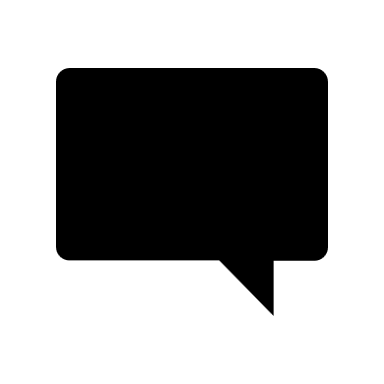 Surrealist, Surrealism, bizarre, collage, frottage, juxtaposition,conscious/unconscious, Exquisite Corpse, automatism, metamorphism Half term 1. SurrealismSubstantive Knowledge:Surreal artwork and Salvador DaliPainting with acrylic, blending and skin toneTonal drawing Translating an image using a gridDisciplinary Knowledge:The inspirations and ideas behind the Surrealist movement including dreams, magic, beauty in the unexpected and the disregarded and unconventionalWhich colours to mix in order to produce different skin tones, colour mixing ratiosAdjusting tone by varying pressure, changing their pencil or layering to add depth and a sense of three dimensionality to drawings Creating a distorted drawing by manipulating a standard drawing grid 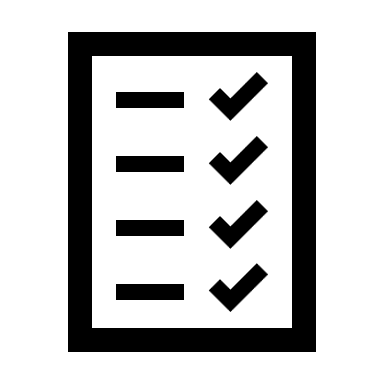 Student/teacher discussionPeer markingSelf-assessment Questioning Start and end of unit RAG rating  Half term 1. SurrealismSubstantive Knowledge:Surreal artwork and Salvador DaliPainting with acrylic, blending and skin toneTonal drawing Translating an image using a gridDisciplinary Knowledge:The inspirations and ideas behind the Surrealist movement including dreams, magic, beauty in the unexpected and the disregarded and unconventionalWhich colours to mix in order to produce different skin tones, colour mixing ratiosAdjusting tone by varying pressure, changing their pencil or layering to add depth and a sense of three dimensionality to drawings Creating a distorted drawing by manipulating a standard drawing grid 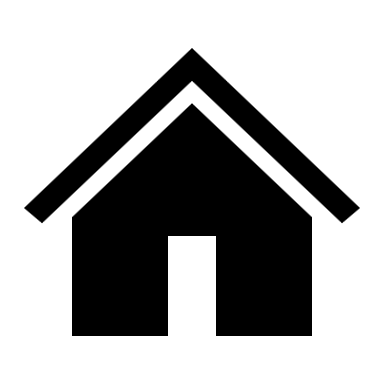 Artist research page on Salvador Dali Print out reference imagery needed to draw their own Surrealism inspired eyeCreate a tonal drawing of their eye Half term 2. SurrealismSubstantive Knowledge:CollageTextureTonal drawing Responding to an artist’s ideasDisciplinary Knowledge:Experimenting with composition and perspective to create a visually engaging piece Incorporating organic texture into artwork using surface pattern rubbings to make a piece more interesting Adjusting tone by varying pressure, changing their pencil or layering to add depth and a sense of three dimensionality to drawingsDesigning, producing and critically evaluating a final piece Decoding of keywords with etymology Teacher modelling subject specific vocabulary  Opportunities for group and independent reading of artist context pagesCritical analysis of artist’s work with guidance on writing an opinionHalf term 2. SurrealismSubstantive Knowledge:CollageTextureTonal drawing Responding to an artist’s ideasDisciplinary Knowledge:Experimenting with composition and perspective to create a visually engaging piece Incorporating organic texture into artwork using surface pattern rubbings to make a piece more interesting Adjusting tone by varying pressure, changing their pencil or layering to add depth and a sense of three dimensionality to drawingsDesigning, producing and critically evaluating a final piece Surrealist, Surrealism, bizarre, collage, frottage, juxtaposition,conscious/unconscious, Exquisite Corpse, automatism, metamorphism, composition, perspective Half term 2. SurrealismSubstantive Knowledge:CollageTextureTonal drawing Responding to an artist’s ideasDisciplinary Knowledge:Experimenting with composition and perspective to create a visually engaging piece Incorporating organic texture into artwork using surface pattern rubbings to make a piece more interesting Adjusting tone by varying pressure, changing their pencil or layering to add depth and a sense of three dimensionality to drawingsDesigning, producing and critically evaluating a final piece Student/teacher discussionPeer markingSelf-assessment Questioning Start and end of unit RAG rating Half term 2. SurrealismSubstantive Knowledge:CollageTextureTonal drawing Responding to an artist’s ideasDisciplinary Knowledge:Experimenting with composition and perspective to create a visually engaging piece Incorporating organic texture into artwork using surface pattern rubbings to make a piece more interesting Adjusting tone by varying pressure, changing their pencil or layering to add depth and a sense of three dimensionality to drawingsDesigning, producing and critically evaluating a final piece Create a research page about Margaret Keane ‘big eyes’ artist.Complete a tonal study of their own eye Half Term 1: Wood VehicleSubstantive Knowledge:Recognising Transferable skillsCareer pathwaysWhat are Smart targetsOptionsPart time workDisciplinary Knowledge:How to use transferable skills in a variety of jobsUnderstanding what a career pathway isSetting SMART targetsUnderstanding the options processBUGPre-teaching of key vocab at the start of each lesson Half Term 1: Wood VehicleSubstantive Knowledge:Recognising Transferable skillsCareer pathwaysWhat are Smart targetsOptionsPart time workDisciplinary Knowledge:How to use transferable skills in a variety of jobsUnderstanding what a career pathway isSetting SMART targetsUnderstanding the options processPersonal strengthArea for developmentTransferable skillCareer pathwaySMART targetsOptionsCareers BucketCommunicationPart time work  Half Term 1: Wood VehicleSubstantive Knowledge:Recognising Transferable skillsCareer pathwaysWhat are Smart targetsOptionsPart time workDisciplinary Knowledge:How to use transferable skills in a variety of jobsUnderstanding what a career pathway isSetting SMART targetsUnderstanding the options processBaseline assessment at startMid-point reflection on baselinePersonal statement at end of unit Half Term 1: Wood VehicleSubstantive Knowledge:Recognising Transferable skillsCareer pathwaysWhat are Smart targetsOptionsPart time workDisciplinary Knowledge:How to use transferable skills in a variety of jobsUnderstanding what a career pathway isSetting SMART targetsUnderstanding the options processResearch TaskHalf Term 1: Rotation of SportsSubstantive Knowledge:Rugby:Netball: PassingReceivingDefendingAttackingApplying the correct technique Special awarenessMovement off the ballCreating spaceInterceptingWhat is onside/offside?FootworkWhat is communication?What is meant by umpiring/coaching?Disciplinary Knowledge:Rugby:Pupils to perform skills within drills, conditioned games, small sided game/mini tournaments.Leadership opportunitiesOfficiatingEvaluating performanceCommunication and teamworkSelection of pass to meet the demands of a gameNetball:Pupils to perform skills within drills, conditioned games, small sided game/mini tournaments.Leadership opportunitiesOfficiatingEvaluating performanceCommunication and teamworkSelection of shot to meet the demands of a gameRugby:PenetrateOverloadGateBack footBindingTower of powerJacklingSquareSecond rowBody positionLineoutTouchStrategyAttacking lineDefensive line7sHalf Term 1: Rotation of SportsSubstantive Knowledge:Rugby:Netball: PassingReceivingDefendingAttackingApplying the correct technique Special awarenessMovement off the ballCreating spaceInterceptingWhat is onside/offside?FootworkWhat is communication?What is meant by umpiring/coaching?Disciplinary Knowledge:Rugby:Pupils to perform skills within drills, conditioned games, small sided game/mini tournaments.Leadership opportunitiesOfficiatingEvaluating performanceCommunication and teamworkSelection of pass to meet the demands of a gameNetball:Pupils to perform skills within drills, conditioned games, small sided game/mini tournaments.Leadership opportunitiesOfficiatingEvaluating performanceCommunication and teamworkSelection of shot to meet the demands of a gameNetball:FundamentalsTechniqueDecision makingMovementPenetrateStrategiesPossessionInterceptCentre PassOnsidePivotRunning footworkCommunicationUmpiring/coachingTactical awareness#Half Term 1: Rotation of SportsSubstantive Knowledge:Rugby:Netball: PassingReceivingDefendingAttackingApplying the correct technique Special awarenessMovement off the ballCreating spaceInterceptingWhat is onside/offside?FootworkWhat is communication?What is meant by umpiring/coaching?Disciplinary Knowledge:Rugby:Pupils to perform skills within drills, conditioned games, small sided game/mini tournaments.Leadership opportunitiesOfficiatingEvaluating performanceCommunication and teamworkSelection of pass to meet the demands of a gameNetball:Pupils to perform skills within drills, conditioned games, small sided game/mini tournaments.Leadership opportunitiesOfficiatingEvaluating performanceCommunication and teamworkSelection of shot to meet the demands of a gamePupils to have a formal practical assessment at the end of the unit.